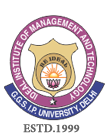 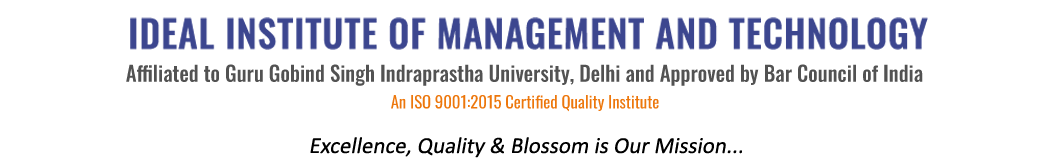       16 X, Karkardooma Institutional Area, (Near Telephone Exchange)
Delhi-110092+91 (11) 22372639, 22375961,http://idealinstitute.edu.inMother Dairy (20-10-15)BBA (Gen) 1st ShiftS.NoSTUDENT NAMEROLL NO1Akansha Gupta001134017152Abhishek Gupta002134017153Aditya Bhandari003134017154Akannsha Negi004134017155Aman Jindal 005134017156Anirudh Mukharjee007134017157Anushka Vardiya008134017158Bharti Malhotra009134017159Gagandeep Singh Taneja0101340171510Garvita Kumar0111340171511Gulafshan Shabnam0121340171512Ishan Sharma0131340171513Kartikeya Dua0141340171514Manisha Tyagi0151340171515Mayank Sethi0161340171516Mohd. Jaman0171340171517Muskan Goyal0181340171518Nancy Kumari0191340171519Nikita Sharma0201340171520Nishant0211340171521Niyati Sharma0221340171522Parul Sajwan0231340171523Pranav Singh0241340171524Rashi Jain0261340171525Sakshi Jain0271340171526Sanil Chawla0281340171527Shefali Rawat0291340171528Shivam Lamba0301340171529Subham Kumar Kaushal0311340171530Shuruti Gupta0321340171531Srishti Goel03313401715